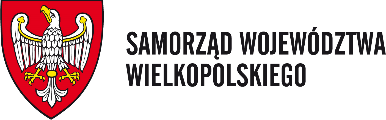 …………………………………Data i miejsce złożenia oferty(wypełnia organ administracji publicznej)…………………………………(pieczęć Oferenta)Oferta* / Korekta Oferty* (niepotrzebne skreślić)o dofinansowanie realizacji zadania z zakresu zdrowia publicznego pn.: „Prowadzenie działań informacyjno-edukacyjnych, mających na celu zwiększenie świadomości na temat zachowań szkodliwych dla zdrowia i kształtujących prozdrowotny styl życia wraz z możliwością uzyskania wsparcia psychologicznego”.Wojewódzki Program Profilaktyki i Rozwiązywania Problemów Alkoholowych 
dla Województwa Wielkopolskiego na lata 2018-2022 i Wojewódzki Program Przeciwdziałania Narkomanii dla Województwa Wielkopolskiego na lata 2020-2024Informacje ogólnePodmiot wnioskującyAdres siedziby:Adres do korespondencji Nazwiska i imiona osób upoważnionych do reprezentowania podmiotu wraz z podaniem pełnionej funkcji i/lub pełnomocnictwaOsoba(-y) upoważniona(-e) do składania wyjaśnień dotyczących ofertyKoncepcja planowanych działańOgólne założeniaSposób realizacji projektu.Termin i miejsce realizacji projektu oraz informacja o uczestnikach projektu.Harmonogram działań w zakresie realizacji zadaniaPrzewidywana kalkulacja kosztówPrzewidywane źródła finansowania zadania publicznegoDodatkowe uwagi do kosztorysu (jeżeli dotyczy)Szczegółowy opis posiadanych zasobów rzeczowych wykorzystywanych do realizacji projektu (Należy określić szczegółowo zasoby rzeczowe Oferenta, niezbędne do realizacji zadania, takie jak: lokal, sprzęt, materiały, inne zasoby).Informacja o zasobach kadrowych oferenta – kompetencje i zakres obowiązków kluczowych osób zapewniających prawidłowe wykonanie zadania (W przypadku przyjęcia oferty do realizacji zmiany realizatorów mogą być dokonywane wyłącznie po pisemnym zgłoszeniu dokonywanych zmian i uzyskaniu akceptacji tej zmiany. Zmiana dotychczasowego realizatora może nastąpić wyłącznie na osobę posiadającą tożsame lub zbliżone kwalifikacje).Dotychczasowe doświadczenie w realizacji przedsięwzięć podobnych do przedmiotu zadaniaInne informacje, które mogą mieć znaczenie przy ocenie ofertyZAŁĄCZNIKI:  Aktualny odpis z odpowiedniego rejestru lub inne dokumenty informujące o statusie prawnym podmiotu składającego ofertę i umocowaniu osób go reprezentujących.Oświadczenie w zakresie, o którym mowa w art. 15 ust. 6 pkt. 2-5, w związku z art. 17 ust. 4 ustawy o zdrowiu publicznym zgodnie ze wzorem określonym w załączniku do ogłoszenia.Oświadczenie o kwalifikowalności VAT zgodnie ze wzorem określonym w załączniku do ogłoszenia.Klauzula informacyjna dotycząca przetwarzania danych osobowych Inne – wskazać jakie: ………………………………………………………………………………………………………………………Oświadczenia Oferenta  składane na potrzeby konkursu o udzielenie dofinansowania na realizację zadania z zakresu zdrowia publicznego na podstawie art. 15 ust. 6 pkt 2-5 w zw. z art. 17 ust. 4 ustawy z dnia 11 września 2015 r. o zdrowiu publicznym (Dz.U. z 2019 r. poz. 2365 ze zm.).Oświadczam, że:w stosunku do …………………………………… (wpisać nazwę podmiotu składającego ofertę) nie stwierdzono niezgodnego z przeznaczeniem wykorzystania środków publicznych;nie byłem(am) karany(a) za umyślne przestępstwo lub umyślne przestępstwo skarbowe oraz nie orzeczono wobec mnie zakazu pełnienia funkcji związanych z dysponowaniem środkami publicznymi;…………………………………………………… (wpisać nazwę podmiotu składającego wniosek) jest jedynym posiadaczem rachunku, na który zostaną przekazane środki, i zobowiązuje się go utrzymywać do chwili zaakceptowania rozliczenia tych środków pod względem finansowym i rzeczowym;kwota środków przeznaczona zostanie na realizację zadania zgodnie z ofertą i w tym zakresie zadanie nie będzie finansowane z innych źródeł;………………………………….. (wpisać nazwę podmiotu składającego wniosek)  jest podmiotem uprawnionym do składania wniosków w konkursie zgodnie z pkt VII Ogłoszenia o konkursie tj. podmiotem, którego cele statutowe lub przedmiot działalności dotyczą spraw objętych zadaniami z zakresu zdrowia publicznego określonymi w art. 2 ustawy z dnia 11 września 2015 r. o zdrowiu publicznym;Jestem świadomy/a odpowiedzialności karnej za złożenie fałszywego oświadczenia. …………………………………………podpis osoby/osób upoważnionychdo reprezentacji oferentaOŚWIADCZENIE O KWALIFIKOWALNOŚCI PODATKU OD TOWARÓW I USŁUG………………………………………………………………………….., w związku z ubieganiem się o dofinansowanie(nazwa i adres oferenta)realizacji zadania publicznego pod tytułem: „Prowadzenie działań informacyjno-edukacyjnych, mających na celu zwiększenie świadomości na temat zachowań szkodliwych dla zdrowia i kształtujących prozdrowotny styl życia” - ………………………………………. (nazwa własna)oświadcza, że : nie jest płatnikiem podatku VAT jest płatnikiem podatku VAT  i jednocześnie oświadcza, iż realizując wskazane w ofercie zadanie publiczne nie może odzyskać w żaden sposób poniesionego kosztu podatku od towarów i usług, którego wysokość została zawarta w kosztorysie realizacji zadania. Jednocześnie.................................................................................................................. zobowiązuje się                                               (nazwa oferenta)do zwrotu kwoty podatku od towarów i usług,  w części wydatkowanej z udzielonej dotacji, jeżeli zaistnieją przesłanki umożliwiające odzyskanie tego podatku....................................................................................................................................... zobowiązuje się                                              (nazwa oferenta)również do udostępniania dokumentacji finansowo-księgowej oraz udzielania uprawnionym organom kontrolnym, bądź osobom upoważnionym przez Zleceniodawcę, informacji umożliwiających weryfikację kwalifikowalności podatku od towarów i usług.			 ………………………………………..…Podpis osoby/osób upoważnionych do reprezentacji oferentaSzanowni Państwo, w związku z przetwarzaniem danych osobowych zawartych w ofercie o dofinansowanie realizacji zadania informujemy, że:	Administratorem danych osobowych jest Marszałek Województwa z siedzibą Urzędu Marszałkowskiego Województwa Wielkopolskiego w Poznaniu przy al. Niepodległości 34, 61-714 Poznań.Państwa dane osobowe są przetwarzane w celach niezbędnych do rozpatrzenia oferty o dofinansowanie realizacji zadania z zakresu zdrowia publicznego pn. „Prowadzenie działań informacyjno-edukacyjnych, mających na celu zwiększenie świadomości na temat zachowań szkodliwych dla zdrowia i kształtujących prozdrowotny styl życia”, i rozstrzygnięcia powyższego konkursu, jak również w celach archiwalnych.Państwa dane osobowe przetwarzamy w związku z wypełnieniem obowiązku prawnego ciążącym na administratorze. W sprawach związanych z przetwarzaniem danych osobowych prosimy o kontakt z Inspektorem ochrony danych osobowych, Departament Organizacyjny i Kadr, Urząd Marszałkowski Województwa Wielkopolskiego w Poznaniu, al. Niepodległości 34, 61-714 Poznań, e-mail: inspektor.ochrony@umww.pl.Państwa dane osobowe będą przetwarzane przez okres 10 lat licząc od roku następnego, w którym rozstrzygnięto niniejszy konkurs, zgodnie z Instrukcją Kancelaryjną.Podanie danych osobowych jest warunkiem ustawowym a ich niepodanie skutkuje brakiem możliwości udziału w zadaniu zgłoszonym na konkurs o którym mowa w pkt 2.Przysługuje Państwu prawo do dostępu do danych osobowych, ich sprostowania lub ograniczenia przetwarzania;Przysługuje Państwu prawo wniesienia skargi do organu nadzorczego.Państwa dane osobowe nie są przetwarzane w sposób zautomatyzowany w celu podjęcia jakiejkolwiek decyzji.Oświadczam, iż zapoznałem(-ałam) się z powyższymi zasadami przetwarzania danych osobowych* każda osoba, której dane będą przetwarzane w ramach niniejszego naboru wniosków winna złożyć osobne oświadczenieNazwa własna zadania:Koszt całkowity projektu:Wnioskowana kwota dofinansowania:Nazwa podmiotu:Nazwa podmiotu:Forma prawna:Forma prawna:Numer w KRS, w innymRejestrze lub ewidencji :Numer w KRS, w innymRejestrze lub ewidencji :Numer w KRS, w innymRejestrze lub ewidencji :Data wpisu, rejestracji lub utworzeniaData wpisu, rejestracji lub utworzeniaData wpisu, rejestracji lub utworzeniaData wpisu, rejestracji lub utworzeniaNIP:REGON:Miejscowośćul.:województwo:kod pocztowy:poczta:tel.:e-mail:http://Miejscowośćul.:województwo:kod pocztowy:poczta:Imię i nazwisko:Funkcja:Imię i nazwisko:Funkcja:Imię i nazwisko:Funkcja:Imię i nazwisko:Funkcja:Imię i nazwisko:Imię i nazwisko:stanowisko:stanowisko:nr tel.:e-mail:e-mail:Imię i nazwisko:Imię i nazwisko:stanowisko:stanowisko:nr tel.:e-mail:e-mail:Lp.Nazwa działania Termin realizacji (od-do)Termin poniesienia wydatków12345678910Lp.Nazwa działania wraz ze sposobem kalkulacji (częstotliwość, liczba)Ilośćjednostek
Rodzaj miaryKoszt jedn.Koszt całkowity 
w złKoszt wnioskowany 
w złFinansowe środki własne 
i z innych źródełPodatek od towarów i usługTAK / NIE AEdukacja zdrowotna w zakresie szkód wynikających z używania substancji psychoaktywnych (alkohol, narkotyki)Edukacja zdrowotna w zakresie szkód wynikających z używania substancji psychoaktywnych (alkohol, narkotyki)Edukacja zdrowotna w zakresie szkód wynikających z używania substancji psychoaktywnych (alkohol, narkotyki)Edukacja zdrowotna w zakresie szkód wynikających z używania substancji psychoaktywnych (alkohol, narkotyki)Edukacja zdrowotna w zakresie szkód wynikających z używania substancji psychoaktywnych (alkohol, narkotyki)Edukacja zdrowotna w zakresie szkód wynikających z używania substancji psychoaktywnych (alkohol, narkotyki)Edukacja zdrowotna w zakresie szkód wynikających z używania substancji psychoaktywnych (alkohol, narkotyki)Edukacja zdrowotna w zakresie szkód wynikających z używania substancji psychoaktywnych (alkohol, narkotyki)Koszty po stronie (nazwa oferenta): ………………………Koszty po stronie (nazwa oferenta): ………………………I.Działanie ……………………………………………………..……………….Działanie ……………………………………………………..……………….Działanie ……………………………………………………..……………….Działanie ……………………………………………………..……………….Działanie ……………………………………………………..……………….Działanie ……………………………………………………..……………….Działanie ……………………………………………………..……………….Działanie ……………………………………………………..……………….123II.Działanie ……………………………………………………..……………….Działanie ……………………………………………………..……………….Działanie ……………………………………………………..……………….Działanie ……………………………………………………..……………….Działanie ……………………………………………………..……………….Działanie ……………………………………………………..……………….Działanie ……………………………………………………..……………….Działanie ……………………………………………………..……………….123III.Działanie ……………………………………………………..……………….Działanie ……………………………………………………..……………….Działanie ……………………………………………………..……………….Działanie ……………………………………………………..……………….Działanie ……………………………………………………..……………….Działanie ……………………………………………………..……………….Działanie ……………………………………………………..……………….Działanie ……………………………………………………..……………….123IV.Działanie ……………………………………………………..……………….Działanie ……………………………………………………..……………….Działanie ……………………………………………………..……………….Działanie ……………………………………………………..……………….Działanie ……………………………………………………..……………….Działanie ……………………………………………………..……………….Działanie ……………………………………………………..……………….Działanie ……………………………………………………..……………….123Razem:Razem:Razem:Razem:Razem:BWydatki administracyjne / organizacyjneWydatki administracyjne / organizacyjneWydatki administracyjne / organizacyjneWydatki administracyjne / organizacyjneWydatki administracyjne / organizacyjneWydatki administracyjne / organizacyjneWydatki administracyjne / organizacyjneWydatki administracyjne / organizacyjneKoszty po stronie (nazwa oferenta): ………………………Koszty po stronie (nazwa oferenta): ………………………I.Działanie ……………………………………………………..……………….Działanie ……………………………………………………..……………….Działanie ……………………………………………………..……………….Działanie ……………………………………………………..……………….Działanie ……………………………………………………..……………….Działanie ……………………………………………………..……………….Działanie ……………………………………………………..……………….Działanie ……………………………………………………..……………….123II.Działanie ……………………………………………………..……………….Działanie ……………………………………………………..……………….Działanie ……………………………………………………..……………….Działanie ……………………………………………………..……………….Działanie ……………………………………………………..……………….Działanie ……………………………………………………..……………….Działanie ……………………………………………………..……………….Działanie ……………………………………………………..……………….123Razem:Razem:Razem:Razem:Razem:DPlanowane koszty poszczególnych oferentówNazwa oferenta 1) …………………:Nazwa oferenta 1) …………………:Nazwa oferenta 1) …………………:DPlanowane koszty poszczególnych oferentówNazwa oferenta 2) …………………:Nazwa oferenta 2) …………………:Nazwa oferenta 2) …………………:Ogółem:Ogółem:Ogółem:Ogółem:Ogółem:Lp.Nazwa źródłaNazwa źródłaWartość1Koszt całkowity zadaniaKoszt całkowity zadaniazł2Wnioskowana kwota dotacjiWnioskowana kwota dotacji zł3Inne środki finansowe ogółem: (należy zsumować środki finansowe wymienione w pkt 3.1–3.3) Inne środki finansowe ogółem: (należy zsumować środki finansowe wymienione w pkt 3.1–3.3)  zł33.1 Środki finansowe własnezł33.2Środki finansowe z innych źródełzł33.2Nazwa podmiotu (-ów):……………………………………………………………………………………, ……………… zł……………………………………………………………………………………, ……………… zł……………………………………………………………………………………, ……………… złzł33.3Pozostałe zł4Udział innych środków finansowych w stosunku do wnioskowanej kwoty dotacji Udział innych środków finansowych w stosunku do wnioskowanej kwoty dotacji %Lp.Imię i nazwisko Zakres obowiązków 
i sposób zaangażowania przy realizacji wnioskuKompetencje i doświadczenie 
w wykonywaniu zadań będących przedmiotem konkursu1.2.Lp.Rok realizacjiNazwa projektu / zleceniaWysokość otrzymanego dofinansowania / wartość zlecenia (usługi)Źródło finansowania projektuKrótki opis projektu / zlecenia1.2.3.……………………………………………………………Pieczęć Oferenta ……………………………………………………………….Data i podpis osoby/osób upoważnionych do składania oświadczeń woli w imieniu OferentaOferent:Urząd Marszałkowski Województwa WielkopolskiegoDepartament Zdrowiaal. Niepodległości 3461-714 Poznań………………………………………………(pełna nazwa/firma, adres, w zależności od podmiotu: NIP/PESEL, KRS/CEiDG)reprezentowany przez:…………………………………………………imię, nazwisko, stanowisko/podstawa 
do reprezentacji………………………(miejsce i data)………………………………………pieczęć oferenta……………………………miejsce i data…...…………………………........... roku(miejsce i data złożenia oświadczenia)…….…...………...…………………...........(czytelnie imię i nazwisko, funkcja właściciela danych osobowych)*